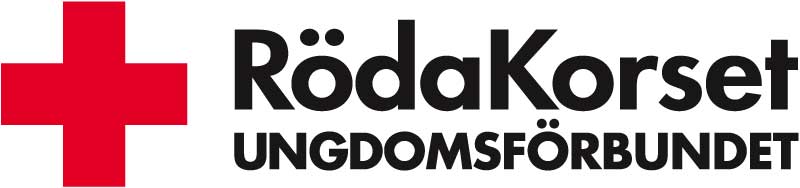 RKUF Kiruna Organisationsnummer:Adress:Först och främst vill vi tacka för det generösa bidraget som Sven Jerrings fond beviljat Röda Korsets Ungdomsförbund Kiruna. Bidraget har betytt att vi kunnat starta upp en verksamhet som kallas kompisgruppen som har målet att bidra till att göra starten lite lättare för unga asylsökande och nyanlända genom avslappnade, roliga aktiviteter som görs tillsammans med frivilliga som är etablerade i Sverige. Vi planerade att ha 15 träffar under 2019, vi är glada att vi lyckades få ihop 12 träffar (tre träffar ställdes in pga frivilligbrist se förklaring nedan). Deltagarna och de frivilliga har hittat på mängder med aktiviteter tillsammans bl a har de bowlat, åkt skidor, testat på att bygga drakar, grillat, lekt lekar, åkt skateboard, haft en graffiti workshop osv. (se bilder bifogade!).   Inför att kompisgruppen satte igång så träffades de frivilliga och hade ett planeringsmöte. HVB-boendet som aktiviteterna riktade sig mot har haft mellan 7-10 boende under tiden vi har haft kompisgruppen, och vi kan med stolthet säga att alla ungdomar har varit med på våra aktiviteter minst en gång. Detta ser vi som en riktig framgång!  Kompisgruppen har målen att bidra till en meningsfull och trygg fritid för barn och unga, att stärka barn och ungas självkänsla, att minska den psykiska ohälsan hos barn och unga och att ge barn och unga möjlighet att göra sin röst hörd och påverka sin vardag. Kompisgruppen i Kiruna har uppnått alla mål i olika utsträckningar. Att ungdomarna på HVB boendet har haft regelbundna aktiviteter som de själva har varit med och föreslaget har lett till att de har fått en meningsfull fritid, samt att de känner att de har kunnat påverka. Personalen på boendet har meddelat att de har märkt att ungdomarna på boendet mår lite bättre pga de regelbundna fritidsaktiviteterna och kontakten med etablerade ungdomarna har förhöjt deras motivation att lära sig svenska vilket är ett fantastiskt resultat!! Vår största utmaning var att hitta frivilliga i uppstartfasen av verksamheten vilket ledde till att vi behövde ställa in ett par träffar. Vi satsade på att besöka Luleå Tekniska Högskola i Kiruna för att hitta frivilliga, och det lönade sig. När vi avslutade höstterminen så var det ett glatt gäng med 8 stabila frivilliga som var med och bidrog med sin energi och tid. ALTERNATIV 1: Ni använder inte hela beloppet som ni beviljades. Som tabellen visar användes inte alla intäkter för kompisgruppen 2019 och har 2 500kr av de beviljade medlen kvar.  Detta med anledning att ungdomarna fick bussbiljetter från sitt boende. Däremot var kostnaderna för aktiviteterna lite högre än budgeterat. Vi planerar att fortsätta med kompisgruppen 2020 eftersom både deltagarna och de frivilliga vill bygga på de positiva relationerna de har påbörjat och både parterna ser positiva effekter av kompisgruppen. Med detta som grund undrar vi om det är möjligt för oss att behålla de resterande 2500? Om ja, vad blir nästa steg? Och hur ska de återredovisas? Vi tackar väldigt mycket för bidraget! Vänliga hälsningar,_________________________		____________________________Jamal Abbas			Jasmine LundströmOrdförande RKUF Kiruna	 	Verksamhetsledare kompisgruppen070326598/ rkuf.kiruna@redcross.se                          070121314 / fadder.kiruna@gmail.comALTERNATIV 2: Ni höll inte budget. Som tabellen visar så underskattade vi kostnaderna för aktiviteter som gjordes med kompisgruppen med 1250kr för aktiviteterna och 400 kr för bussbiljetterna. Att kostnaderna för aktiviteterna blev högre än vi hade budgeterat för grundar sig i att vi inte hade räknat med att det skulle komma så många deltagare på vår sista träff som det gjorde. RKUF Kirunas styrelse tog beslutet att skjuta till 2 000 kr från föreningens övriga budget för att täcka kostnaderna för maten på sommaravslutningen. Vi tackar väldigt mycket för bidraget! Vänliga hälsningar,_________________________		____________________________Jamal Abbas			Jasmine LundströmOrdförande RKUF Kiruna	 	Verksamhetsledare kompisgruppen070326598/ rkuf.kiruna@redcross.se                          070121314 / kompisgruppen.kiruna@gmail.comBudget 2019Utfall 2019IntäkterEgeninsats1500 1500Stöd från Röda Korsets Ungdomsförbund nationellt (beviljat)3000  3000Stiftelsen Sven Jerrings Fond4 450 4450SUMMA: 8950 8950KostnaderInträdesavgifter/fika/mat/pysselmaterial kompisgruppsträffar (15 träffar á 250 kr)	3750  5000Sommarsavslutningsträff (lokalhyra)500    500Bussbiljetter deltagare*(10 träffar x 9 personer x 40 kr )3 600 0Mat kick-off frivilliga  500550Samordningsmöten/administration (kontorsmaterial, porto, bussbiljetter, fika)600400SUMMA:8 950 6450Budget 2019Utfall 2019IntäkterEgeninsats1500 1500Stöd från Röda Korsets Ungdomsförbund nationellt (beviljat)3000  3000Stiftelsen Sven Jerrings Fond4 450 4450SUMMA: 8950 8950KostnaderInträdesavgifter/fika/mat/pysselmaterial kompisgruppsträffar (15 träffar á 250 kr)	3750  5000Sommarsavslutningsträff (lokalhyra)500    500Bussbiljetter deltagare*(10 träffar x 9 personer x 40 kr )3 600 4000Mat kick-off frivilliga  500550Samordningsmöten/administration (kontorsmaterial, porto, bussbiljetter, fika)600600SUMMA:8 950 10650